Minutes of the DAISY General Meeting
June 12, 2018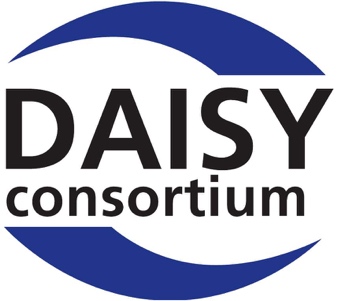 Note: these minutes were approved at the DAISY Annual General Meeting on May 28, 2020Location
Intercity Hotel, Leipzig, Germany01 Welcome and Meeting ArrangementsJesper Klein (JK), Chair of the Board of the DAISY Consortium opened the meeting at 2pm and welcomed the attendees. The meeting is generously hosted by Thomas Kahlisch (DZB). Jesper Klein introduced the General Body meeting and explained the processThe General Meeting documents are sent to the membership in advance.The DAISY Consortium has different categories of membership, and full members have voting rights. Currently there are 18. During introductions the members will state their names, organization and indicate if they are attending in a voting capacity.02 Attendance and Apologies02.01 Voting Members- Present1.	Benetech (US): Brad Turner (BT)2.	Blind Foundation (NZ): Geraldine Lewis (GL)3.	CNIB (CAN): Diane Bergeron (DB) 4.	DAISY France (FRA): Alex Bernier (AB)5.	Dedicon (NED): Maarten Verboom (MV)6.	Japanese DAISY Consortium (JPN): Hiroshi Kawamura (HK)7.	Library of Congress / NLS (US): Michael Katzman (MK) 8.	MEDIBUS (GER): Elke Dittmer (ED)9.	National Federation of the Blind (US): Scott Labarre (SL)10.	National Library for Individuals with Disabilities (KOR): Jang Bo-Seong (JB) 11.	Norwegian DAISY Consortium (NOR): Arne Kyrkjebø (AK) 12.	Nota (DEN): Michael Wright (MW)13.	ONCE (ESP): Francisco Martínez Calvo (FMC)14.	Royal National Institute of Blind People (UK): Alison Long (AL)15.	Swedish DAISY Consortium (SE): Elin Nord (EN)16.	Swiss DAISY Consortium (SUI): Flavia Kippele (FK)17.	Vision Australia (AU): Andrew Furlong (AF)02.02 Voting Members- Apologies ReceivedApologies were noted from Markku Leino, representative for the Finnish DAISY Consortium.02.03 DAISY Consortium Staff Members PresentThe staff present introduced themselves: Avneesh Singh, Chief Operating Officer; George Kerscher, Chief Innovations Officer; Richard Orme, Chief Executive Officer.02.04 Associate Members, Friends and Guests PresentAssociate Members, Friends and guests introduced themselves:Christiane Felsmann (DZB, Germany), Hannes Kaden (DZB), Manuela Pohle (DZB), Caroline Schürer (DZB), Thora Ingolfsdottir (Icelandic Talking Book Library), Geert Rubins (Luisterpunt, Belgium), Daniel Ainasoja (Pratsam, Finland), Bernhard Heinser (Access for All, Switzerland), Ms. Tang Lizhen (Braille Library of China), Ms. Sha Yunke (Braille Library of China), Monica Halil (Accessible Book Consortium, Switzerland), Alexandre Munck (Dorina Nowill, Brazil), Øyvind Engh (NLB, Norway), Lynda Chung (Hong Kong Society for the Blind)03 Acceptance of the AgendaDecision: By a vote of the eligible members present the agenda was unanimously approved.04 Confirmation of the ScribesJesper Klein proposed Richard Orme as scribe. The proposal was accepted.05 Review and Approval of the Minutes of the 2017 General Meeting held in The Hague, Netherlands on 27th June 2017 Decision: By a vote of the eligible members present the minutes of the General Meeting held in The Hague in 2017 were unanimously approved without any changes.06 Annual Report 201706.01 Annual Report: ProceedingsJesper Klein stated that the annual report is a legal requirement in addition to describing the work of the team and celebrating the achievements of the DAISY members. Thereafter Avneesh Singh, George Kerscher and Richard Orme gave the presentation for the achievements of DAISY Consortium in year 2017.06.02 Annual Report: Financials (MV)Maarten Verboom began by thanking Arne Kyrkjebø's contribution as immediate past Treasurer. MV then presented the financials as set out in the in the draft Annual Report.Decision: By a vote of the eligible members present the Financial Statement included in the Annual Report for 2017 was unanimously approved by the General Meeting.06.03 Approval of the Annual Report 2017JK informed that the Board of the DAISY Consortium recommends to the General Meeting that the submitted Annual Report for 2017 be approved by the General Meeting.Monica Halil noted that the capacity building projects in Sri Lanka and Botswana also were financially supported by WIPO.Decision: By a vote of the eligible members present the Annual Report for 2017 was unanimously approved by the General Meeting, subject to the amendment relating to the capacity building projects.07 Discharge of the Board for 2017A legal requirement; by discharging the Board of Directors, the General Meeting formally approves the Board’s action in the business year 2017.Decision: By a vote of the eligible members present the Board of the DAISY Consortium was unanimously discharged by the General Meeting.08 Decision on the Membership Fees for 2019 and Entrance Fee for Full MembersThe Board recommended that the fees coming into effect on 1st January 2019 remain unchanged from 2018, namely:Full Members: USD 34,206;
Associate Members: USD 3,425
Friends: Developers: USD 3,425
Friends: Educators, Advocates, Publishers: USD 1,000
Friends: Individual Supporters: 150Furthermore, the Board of the DAISY Consortium recommended that the Entrance Fee for new Full members should be removed.Decision: By a vote of the eligible members present the proposed schedule of fees was unanimously approved by the General Meeting.Decision: By a vote of the eligible members present the Entrance Fee for new Full members will be removed.09 Ratification of decisions concerning Associate MembersJesper Klein explained, when a new Associate Member joins, then as President he will take an interim decision to approve it, and it will be presented to the next General Meeting for ratification. Christian Library for the Blind and Visually Impaired (CBB), Netherlands produces braille, large-print and audio products, like books, magazines, bibles and other print products for people with reading difficulties Clients are blind, visually impaired or dyslexic people, but also chronically ill and thereby not capable of holding a book. The CBB has a Christian identity. Its purpose is to provide reading material and information for people with reading difficulties, by maintaining a Christian library and publishing books and magazines by all available technical means. The CBB co-operates with Dedicon, another producers and publishers of adapted reading materials, and with the Library Service Appropriate Reading who is responsible for the collection choices and logistics of the products.Fondazione LIA (Libri Italiani Accessibili) is a nonprofit organization with the mission to promote accessibility in the publishing industry. It provides services to check, correct and codify digital publications produced by publishers. It also provides consultancy and training courses.Jesper proposed that the General Meeting ratifies his interim decisions that the Christian Library for the Blind and Visually Impaired and Fondazione LIA are admitted to the DAISY Consortium.Decision: By a vote of the eligible members present the proposal was unanimously approved by the General Meeting.The General body also welcomed VitalSource, Redshelf and Tech For All as DAISY Friends.10 Guest speaker- Accessible Book Consortium, WIPOMonica Halil presented the work of the Accessible Book Consortium, which includes the participation of many DAISY Member organizations. It was noted that perhaps when we meet in Geneva there could be a focus on metadata for accessible titles, since this is a shared concern.11 Location of the General Meeting 2019Jesper Klein announced that the next General Body meeting will take place in Geneva, Switzerland. The date will be announced as soon as practical. The General Body meeting may also be followed by a meeting for organizations that are members of the ABC Global Book Service.12 Any Other BusinessJesper Klein thanked Neil Jarvis for his many years' service to the DAISY Consortium Board and for his dedication to the mission to improve access for persons with print disabilities. He has also been instrumental in bringing together stakeholders in the Asia Pacific region. His many contributions are greatly appreciated.Jesper Klein closed the meeting at 15:22.